		Załącznik nr 5 do zapytania ofertowego nr 1774/ ZZK/2019Mapka lokalizacyjnaUsuwanie szkód powodziowych na potoku Minóżka w km 1+700 – 2+800 w zakresie usunięcia wiatrołomu i przetamowań.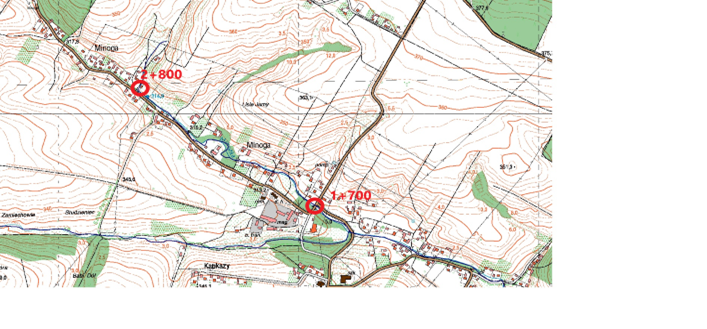 